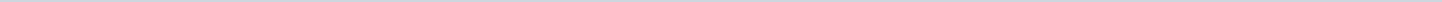 Geen documenten gevonden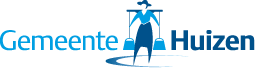 Gemeente HuizenAangemaakt op:Gemeente Huizen28-03-2024 20:59Notulen0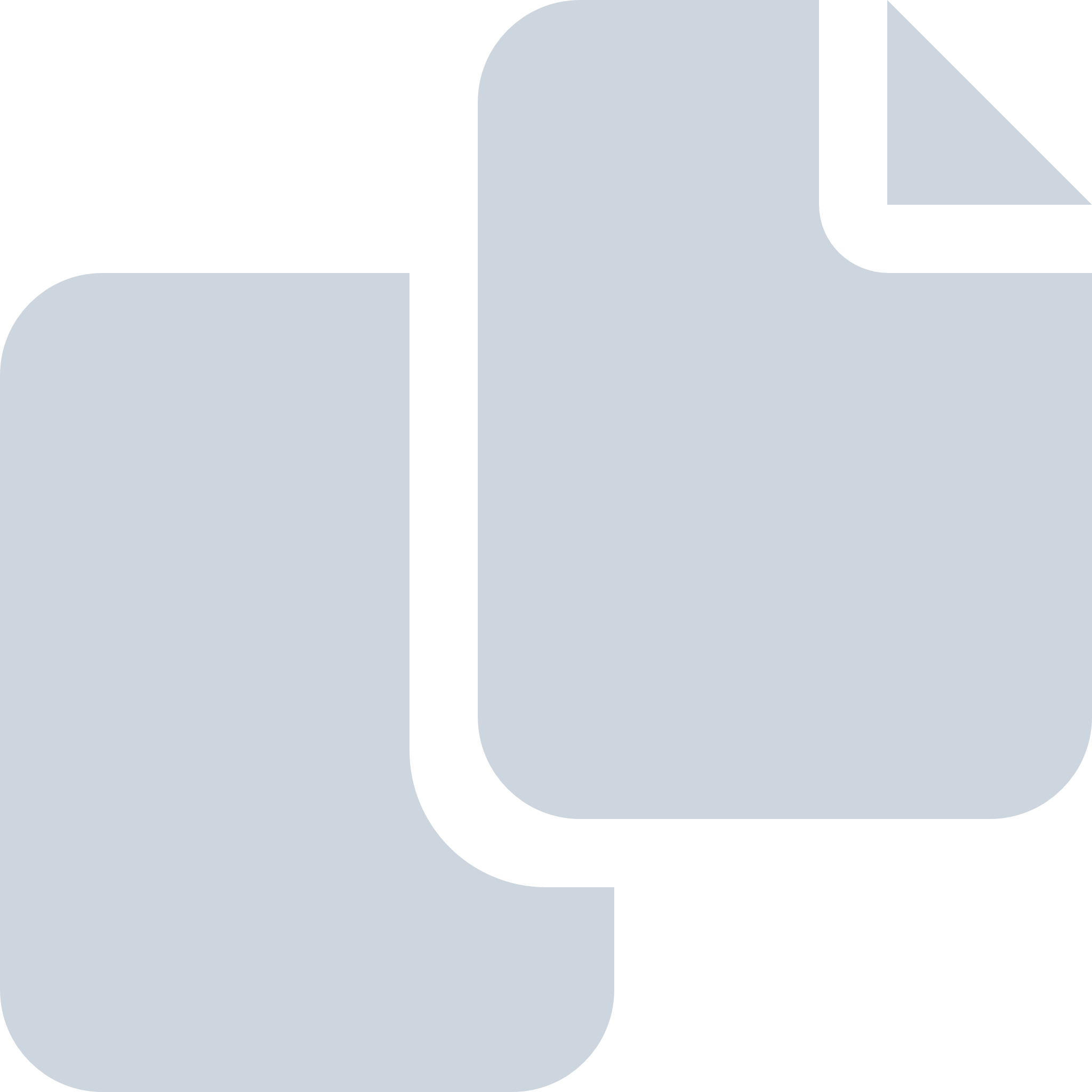 Periode: maart 2024